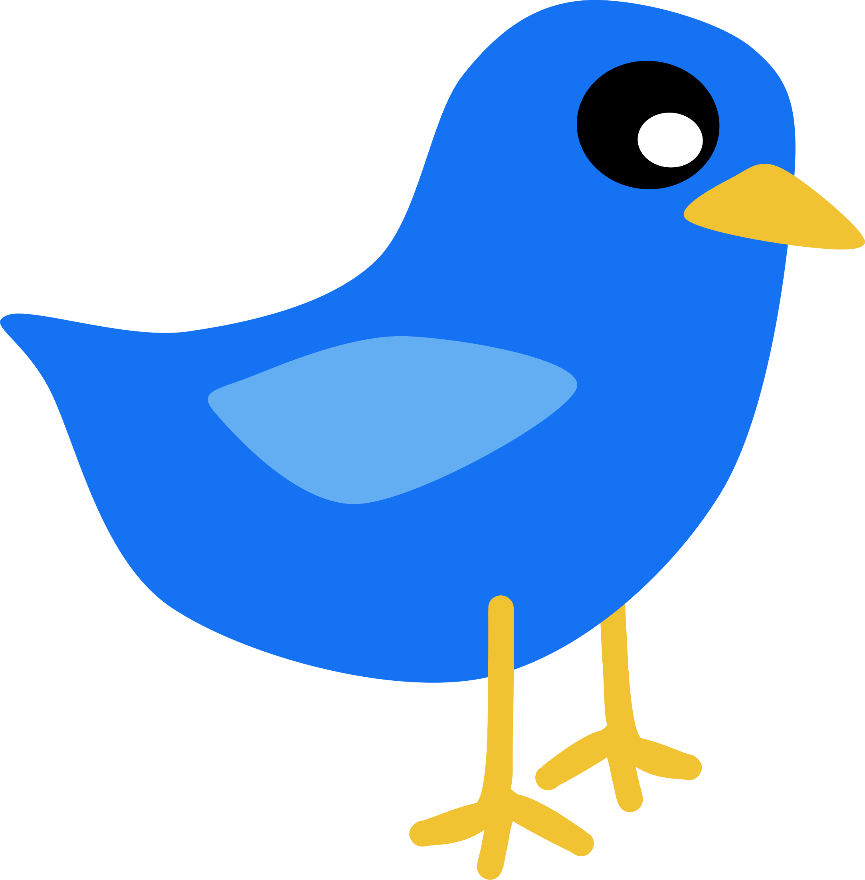 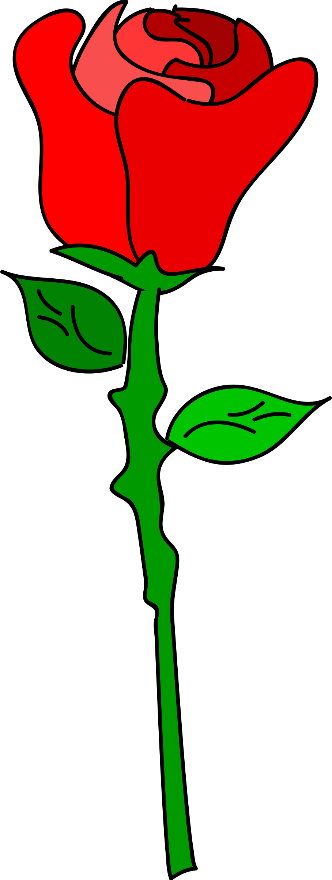 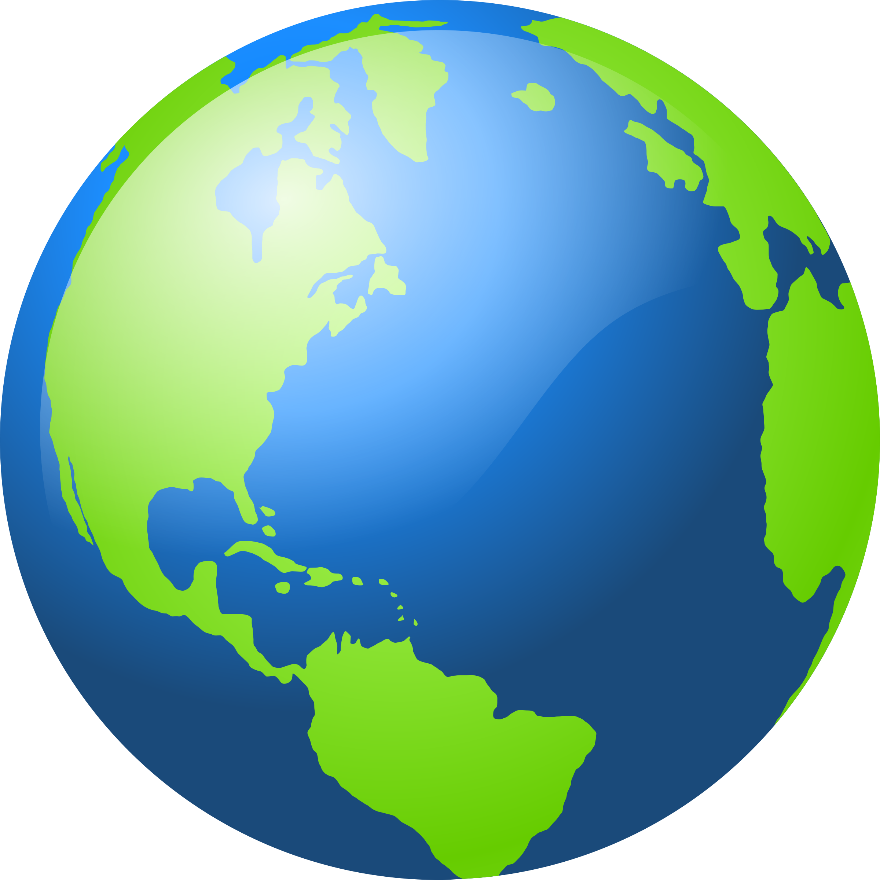 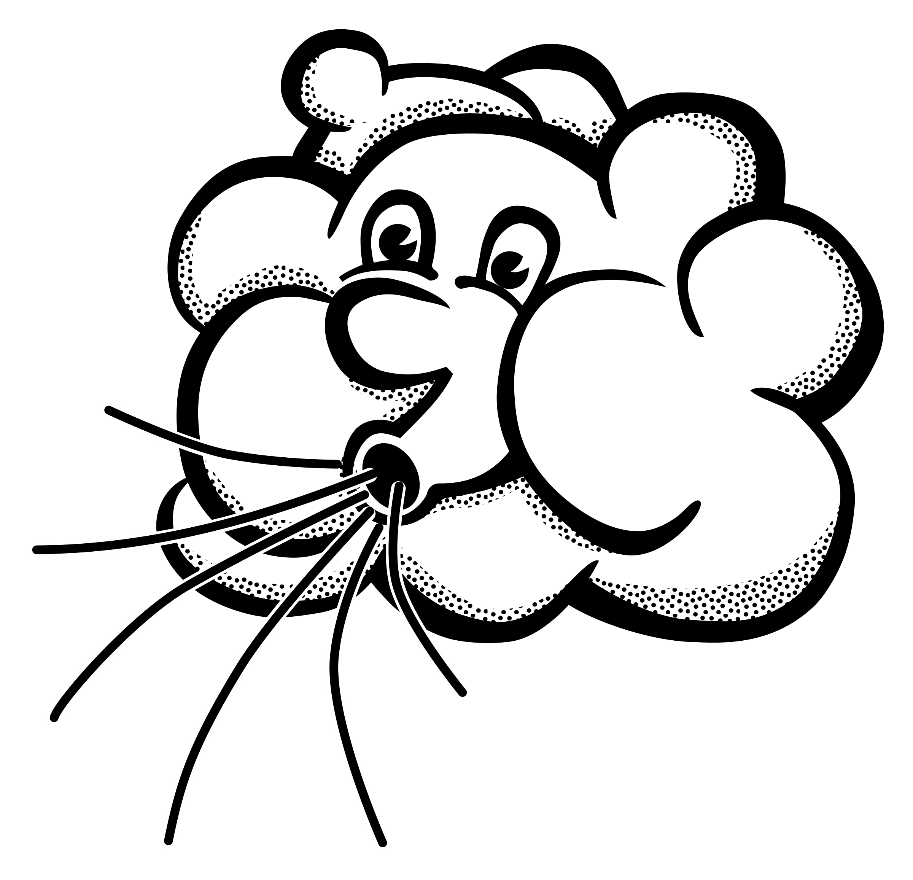 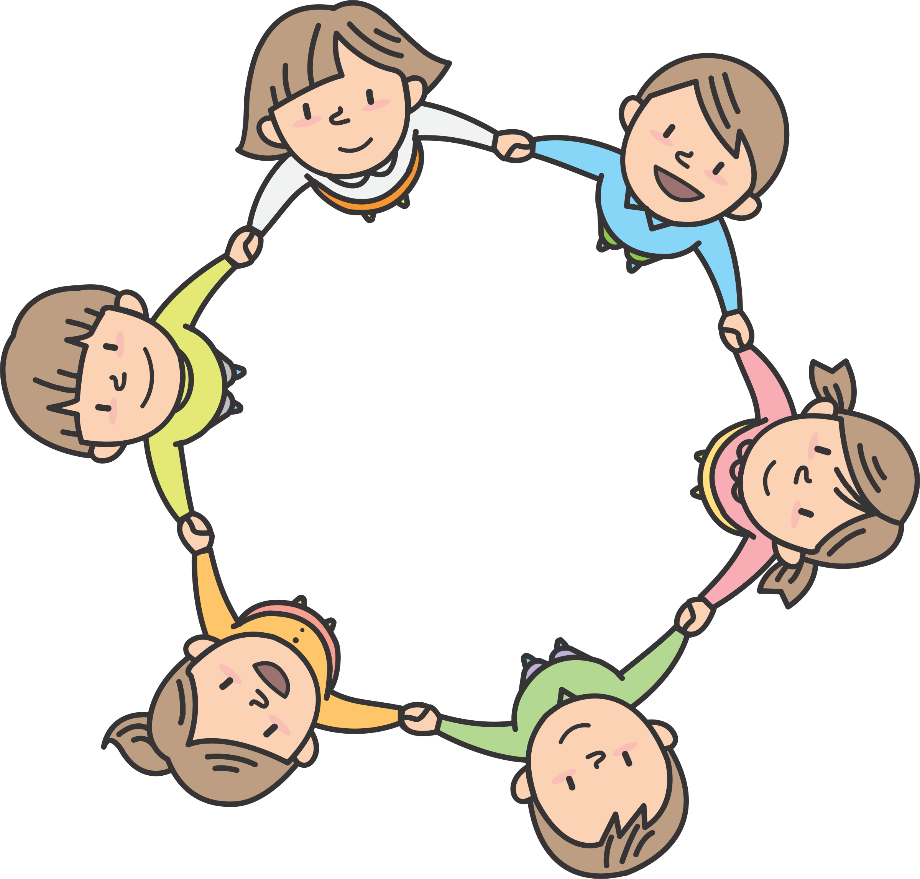 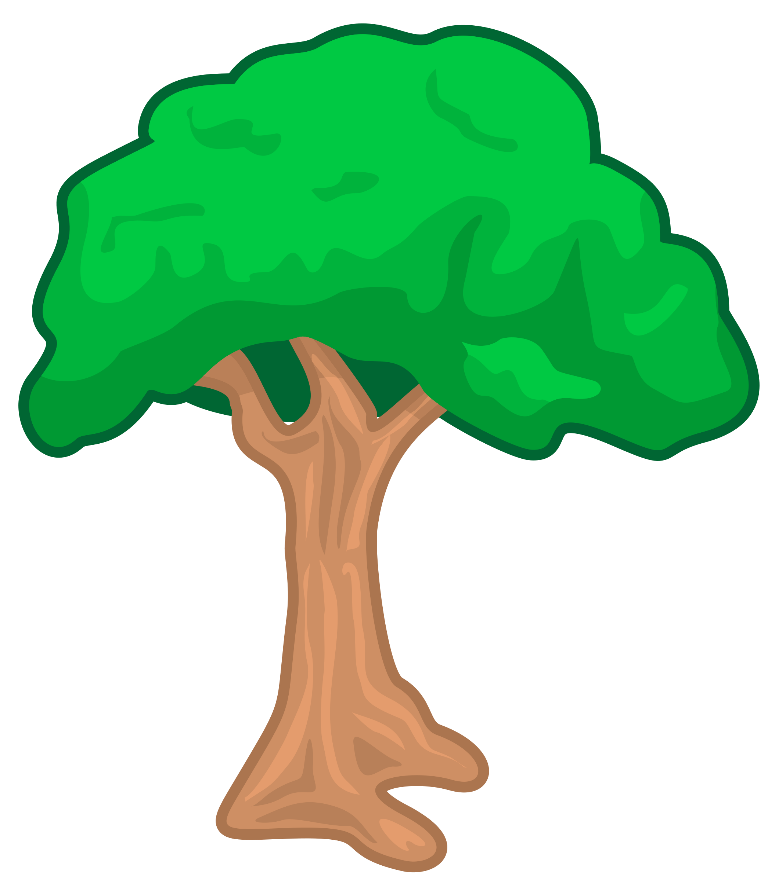 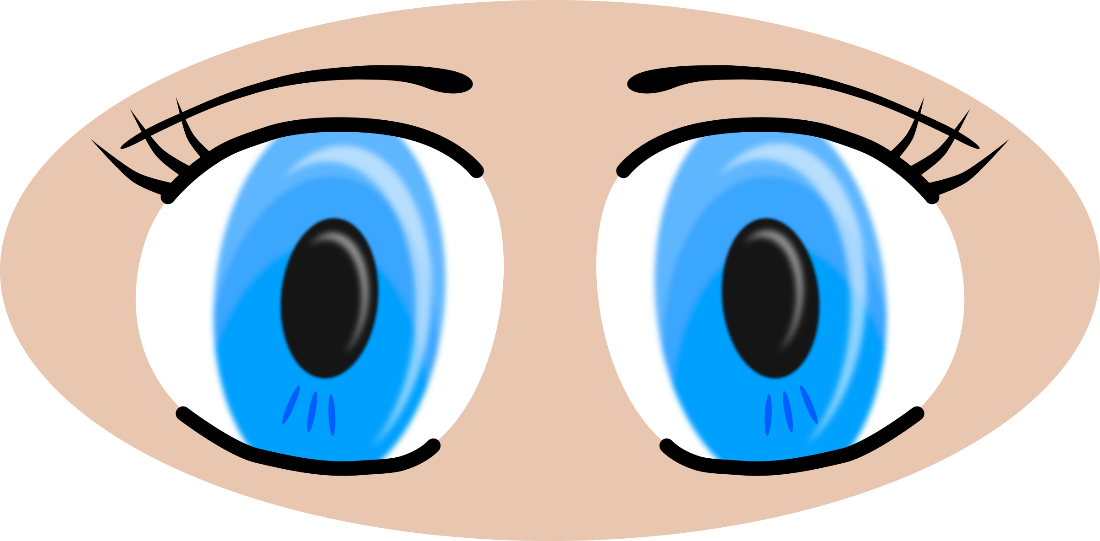 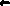 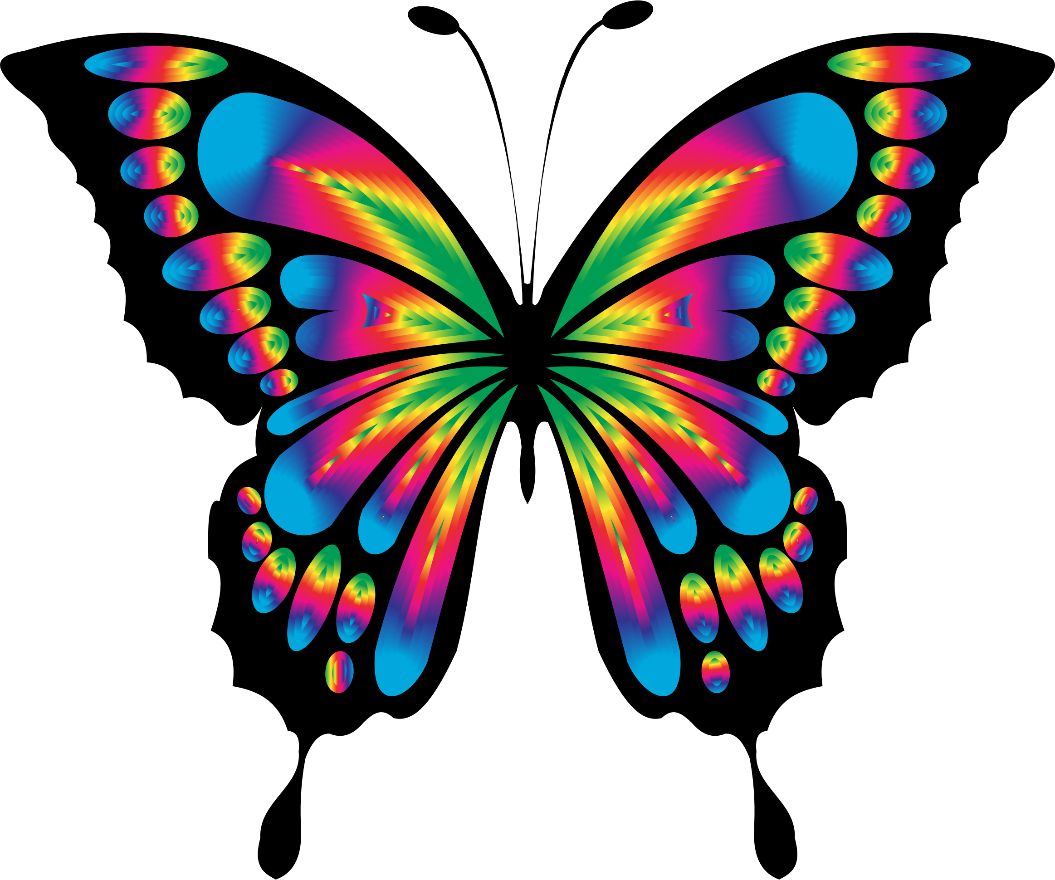 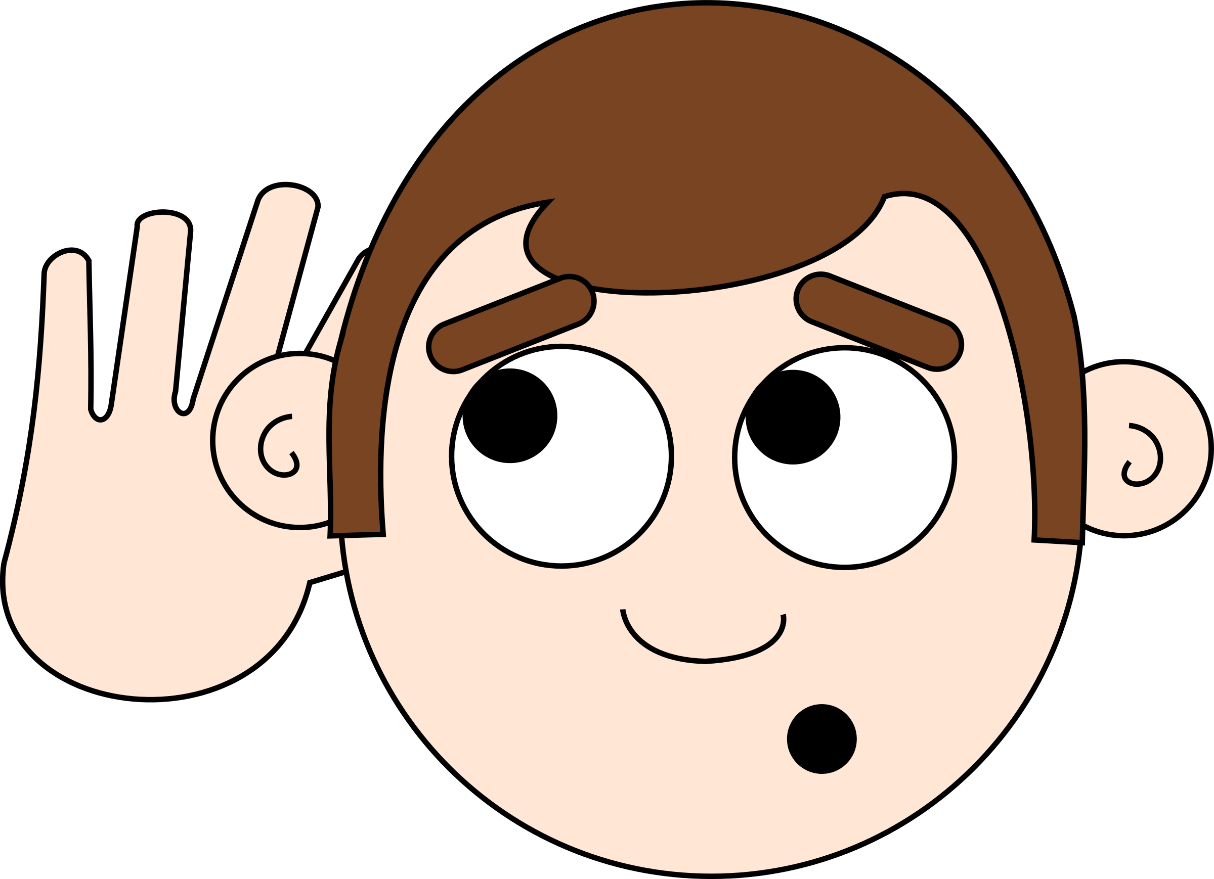 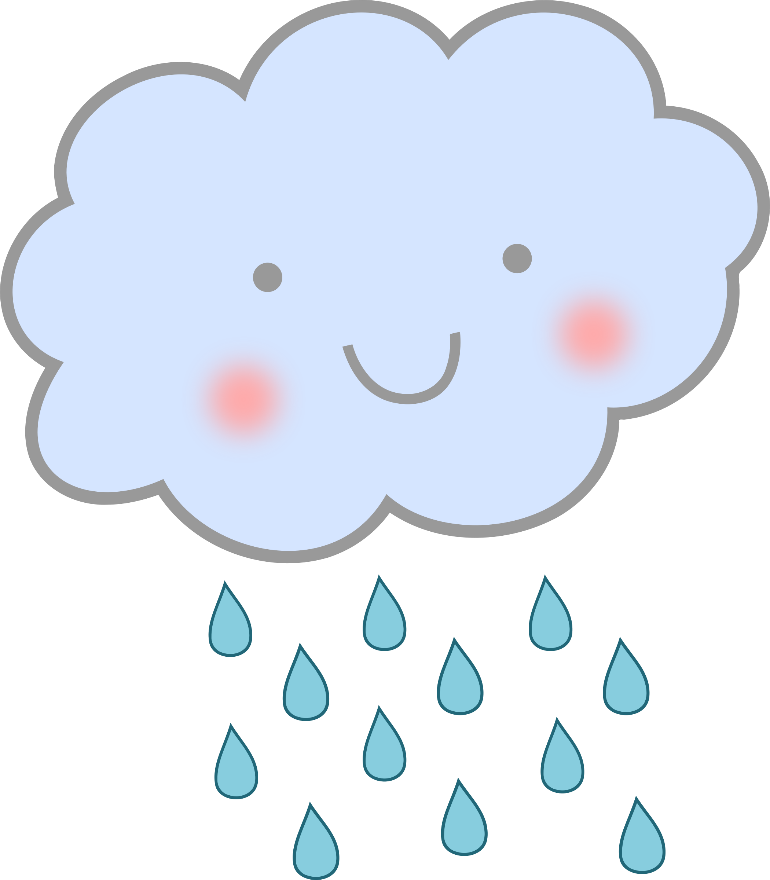 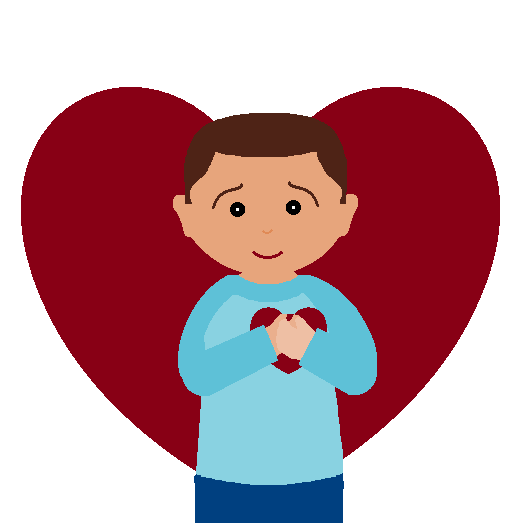 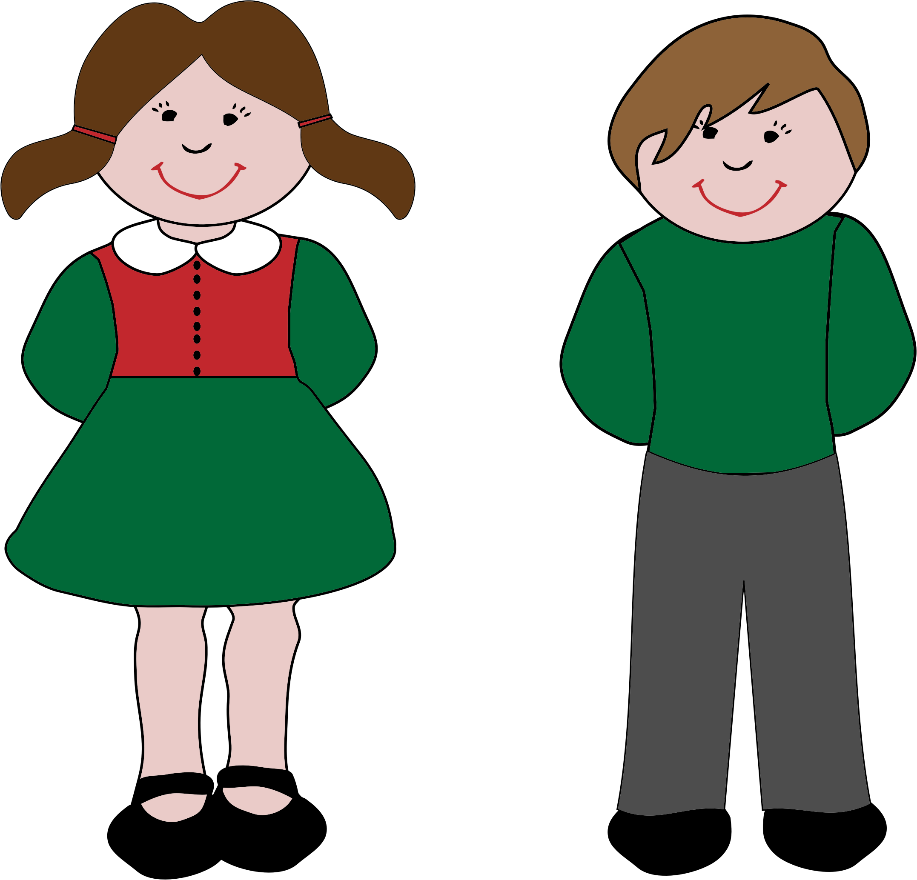 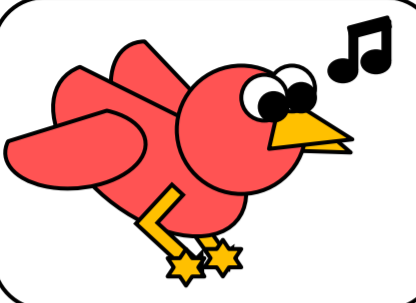 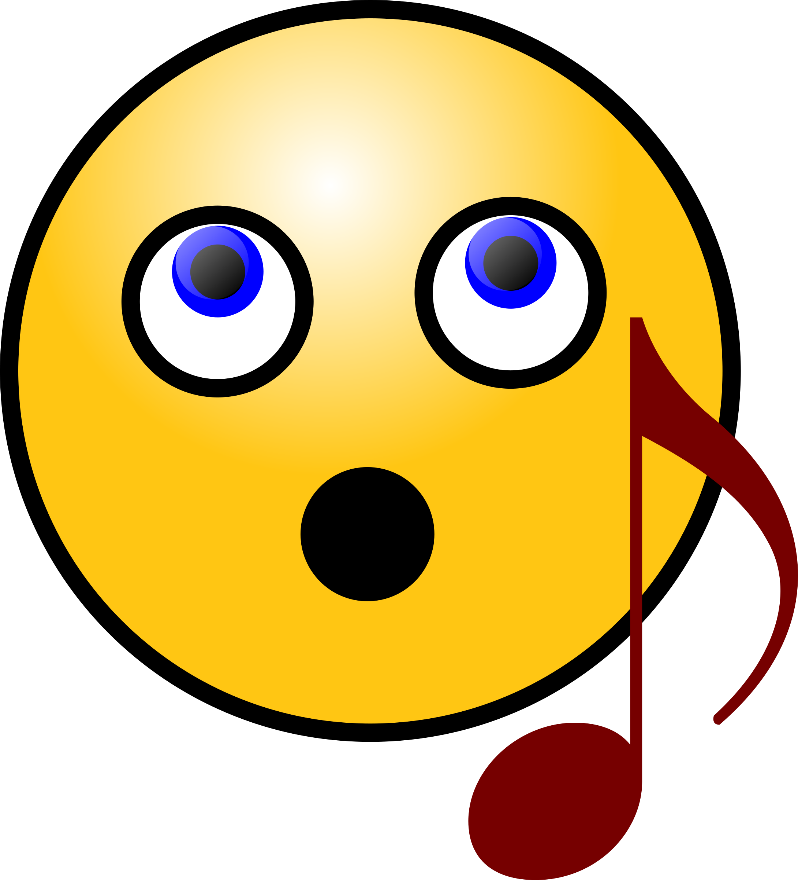 Ha meghallom a kismadár dalát, Vagy látom a kék eget,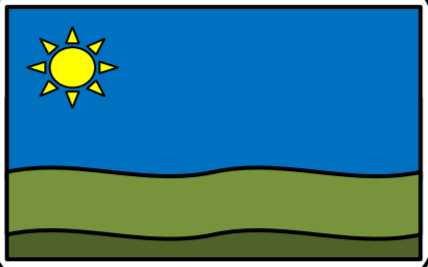 Ha arcomon érzem a hűs esőt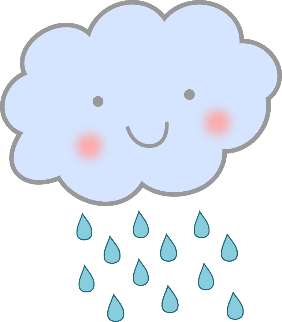 Vagy a messzire szálló szelet,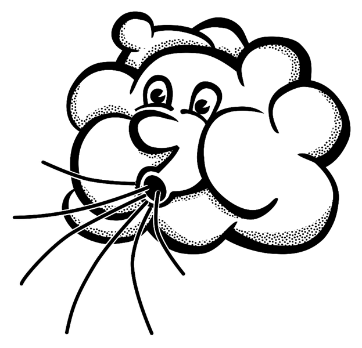 Ha megérintek egy szép rózsát,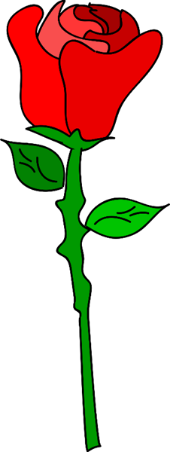 Vagy fák között sétálok,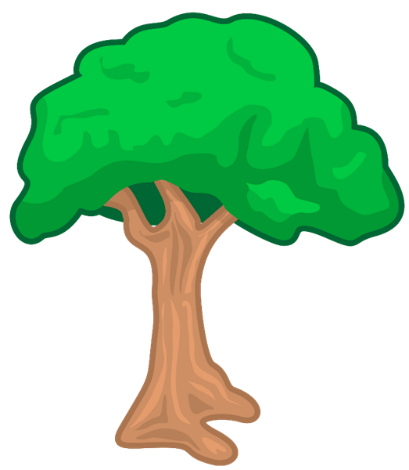 Oly boldog vagyok, hogy e földön élek,Melyet Atyám nékem alkotott.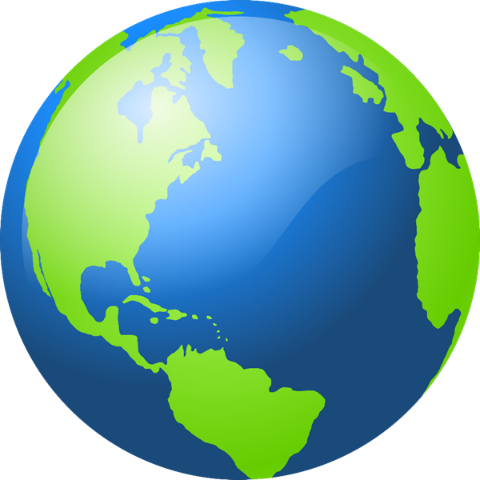 Ő adta szemem, hogy láthassam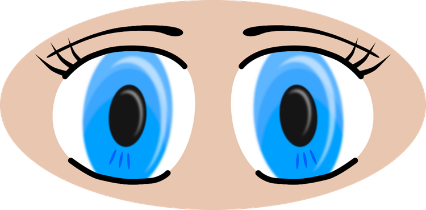 A pillangó szépségét,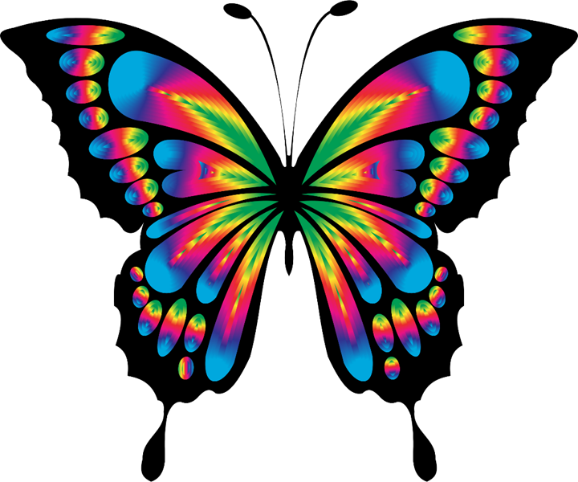 Ő adta fülem, hogy hallhassam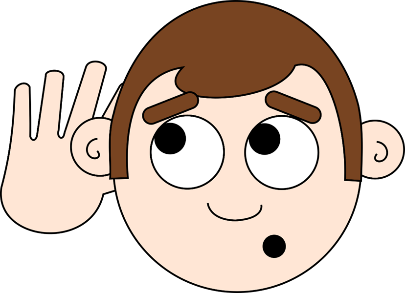 A csalogány énekét.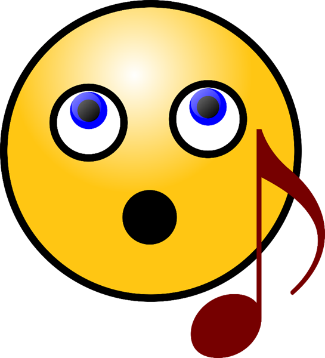 Ő adta nekem az életem.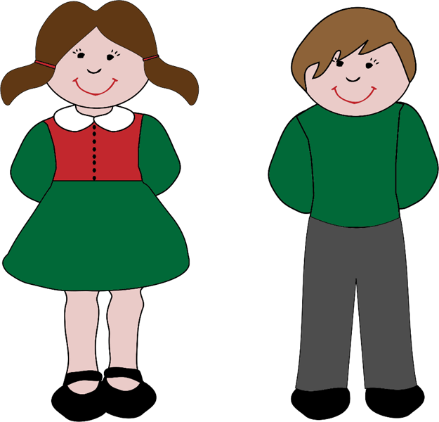 Megköszönöm csendesen,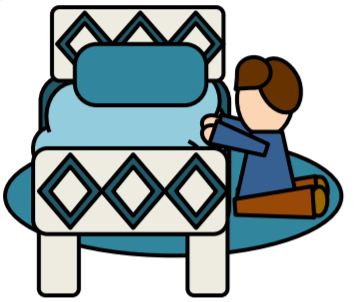 Hogy része vagyok én is szent művének.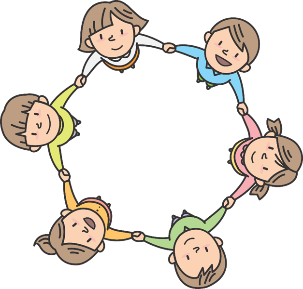 Tudom, hogy Atyám szeret engem.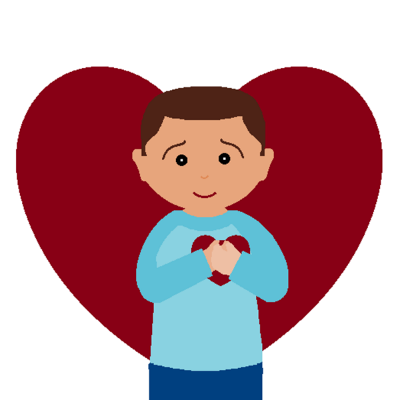 